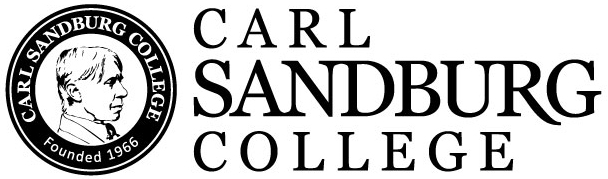 APPEAL FOR PERMISSION
TO DROP CLASSES AFTER THE DEADLINEReturn completed form to the Office of Vice President of Academic Services, 2400 Tom L Wilson Blvd, Galesburg, IL  61401.A student who asks to be considered as an exception to the College policy regarding the Last Date of Withdraw from classes may submit an appeal to be reviewed by the Vice President of Academic Services and the appropriate instructor(s).  The student is asked to read and complete the form below and provide appropriate documentation.  Appeals that are incomplete or have missing documentation WILL NOT be reviewed.  The appeal form and accompanying paperwork must be received by 5:00 p.m. on the first Monday of finals.          Complete the following steps: Complete ALL items on both sides of this form.  It is in your best interest that your responses be as specific and as detailed as possible. Attached third-party, professional documentation to support your appeal.  For example, In the case of death: obituary, death certificate, newspaper article. In the case of illness: letter from physician stating illness and length of recuperation, hospital bill, etc.The student will receive written response within 7 business days of the receipt of this form by the Office of the Vice President of Academic Services.Date: 			Student ID Number Student Name: 		Phone Number: Student Address:  Term for which withdrawal is requested:  Course(s) for which withdrawal is requested: Explain in detail the circumstances that prevented you from meeting the withdrawal deadline.State why you believe you should be considered as an exception to the College policy for the Late Date to Withdraw from Classes. I certify that all information and documentation I have submitted pertaining this appeal is true and accurate and complete.Student name:  				Date: For Office Use OnlyReceived By: Date & Time Received: Dean/Associate Dean: Approved	    Denied Signature:  Date:  Comments: Associate Vice President of Academic and Student Planning: Approved	 DeniedSignature: Date: Comments: Director of Financial Aid: Approved	 DeniedSignature: Date: Comments: Vice President of Academic Services: Drop Granted	 Drop DeniedSignature: Date: Comments: Course NameCourse Prefix & NumberSection NumberInstructor Name